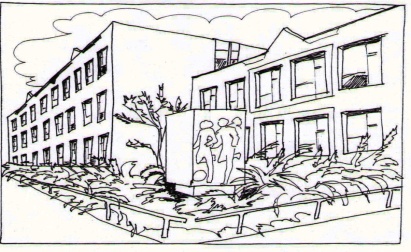 Základní škola Ústí nad Labem,Anežky České 702/17, příspěvková organizace400 07 Ústí nad LabemIČ:      44555474t.č.:    475 500 032, 475 502 322, 606 841 265e-mail:  zsanceske@volny.czDYSCENTRUM BRNO, s.r.o.	 					Ostrůvek 675 
                                                                       66461  RajhradIČ: 29312302DIČ : CZ29312302Objednávka  č. 126/2016Dobrý den,   objednáváme u Vás tyto pracovní sešity na výuku AJ:70x         Happy House 2 AB + CD ROM CZ „Nový“	76x         Happy Street 1 AB+CD ROM CZ „NOVÝ“83x         Happy Street 2 AB+CD ROM CZ „NOVÝ“52x         Project 1 Erd ed.                                    				 Děkujeme a prosíme o dodání  nejdříve po 10.12.2016.V Ústí nad Labem 24.11.2016				                       Mgr. Magdalena Vítovcová   statutární zástupkyně ředitel. školy